В сердце вечно живой!Под таким названием инициировала акцию Вороновская районная организация общественного объединения «Белорусский союз женщин» в преддверии 8 Марта. Цветы, подарки от районной организации Белорусского союза женщин были адресованы вдовам воинов-интернационалистов — Анне Михайловне Миленцевич из Жирмун, Марии Юзефовне Ромейко из Бастун и Валентине Юльяновне Войтехович из Полецкишек.Слова поддержки и поздравления в адрес женщин в этот день были адресованы от председателя районной организации Белорусского союза женщин Елены Ястремской, заместителя председателя районной организации Белорусского союза ветеранов войны в Афганистане Станислава Дайлидко, председателя районного совета ветеранов, члена Правления РО ОО «БСЖ» Нелли Пушненковой.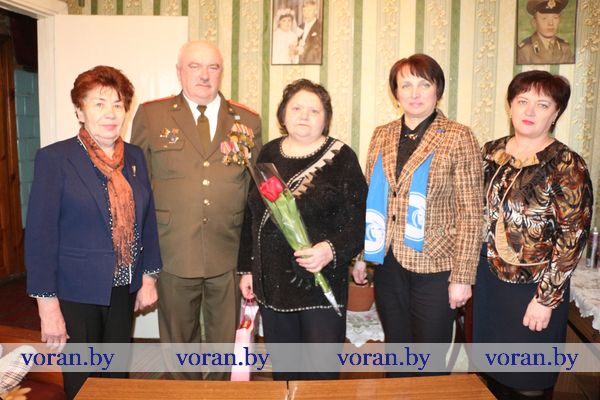 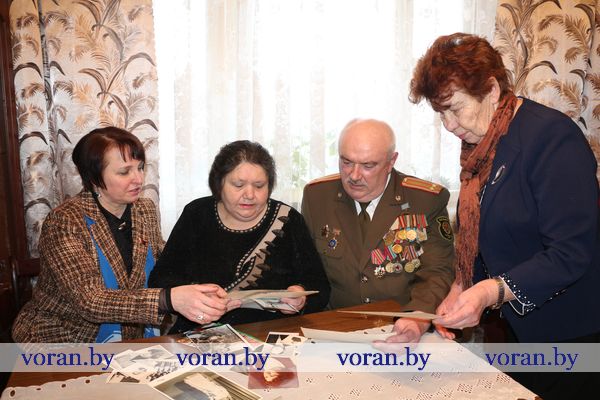 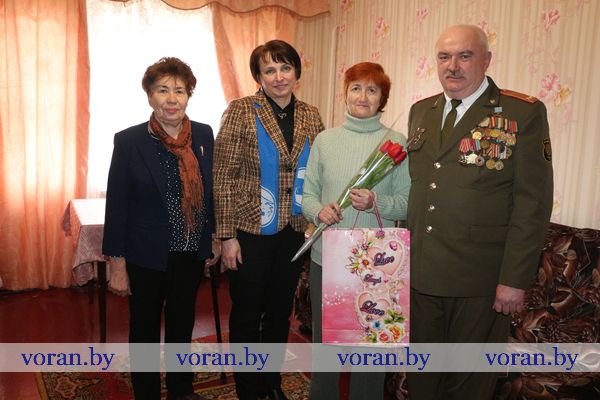 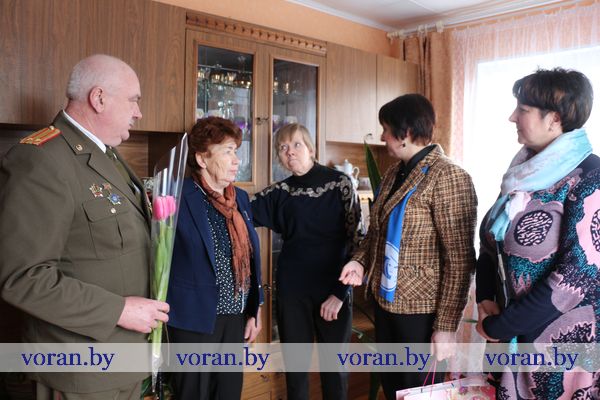 